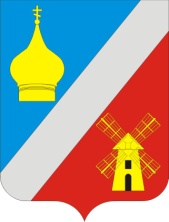 АДМИНИСТРАЦИЯФедоровского сельского поселенияНеклиновского района Ростовской областиРАСПОРЯЖЕНИЕ16 октября 2018г.           		   №  122                    	    с. ФедоровкаВ соответствии с постановлением Администрации Федоровского сельского поселения от 14.06.2018 № 75 «Об утверждении Порядка и сроков составления проекта бюджета Федоровского сельского поселения Неклиновского района на 2019 год и на плановые периоды 2020, 2021, 2022, 2023 и 2024 годов»Утвердить прогноз социально-экономического развития Федоровского сельского поселения на 2019-2024 годы согласно приложению №1. Принять меры по обеспечению выполнения показателей прогноза социально-экономического развития Федоровского сельского поселения на 2020-2021 годы по курируемым направлениям.Контроль за выполнением распоряжения оставляю за собой. ВРИО главы АдминистрацииФедоровского сельского поселения              			Л.Н. Железняк																Приложение №1к распоряжению Администрации Федоровскогосельского поселения от 16.10.2018г. № 122Основные показатели прогноза социально-экономического развития по Федоровскому сельскому поселениюна 2019-2024 годыО прогнозе социально-экономического развития Федоровского сельского поселения на 2019-2024 годы               ПоказателиЕдиницы измерения2017отчет2018оценка2019 прогноз2020прогноз2021 прогноз2022 прогноз2023 прогноз2024 прогноз1.Индекс потребительских ценДекабрь к декабрюпроцентов101,6103,1104,3103,8104,0104,0104,0104,0Год к годупроцентов103,3102,6104,2103,6104,0104,0104,0104,02.Численность постоянного населения(среднегодовая всего)Тыс. чел.3,83,83,83,83,83,83,83,83.Валовая продукция сельского хозяйства во всех категориях хозяйств – всегоВаловая продукция сельского хозяйства во всех категориях хозяйств – всегоВаловая продукция сельского хозяйства во всех категориях хозяйств – всегоВаловая продукция сельского хозяйства во всех категориях хозяйств – всегоВаловая продукция сельского хозяйства во всех категориях хозяйств – всегоВаловая продукция сельского хозяйства во всех категориях хозяйств – всегоВаловая продукция сельского хозяйства во всех категориях хозяйств – всегоВаловая продукция сельского хозяйства во всех категориях хозяйств – всегоВаловая продукция сельского хозяйства во всех категориях хозяйств – всегоВаловая продукция сельского хозяйства во всех категориях хозяйств – всегоВ действующих ценахМлн. руб.427,6315,7397,5402,3408,3416,1424,8434,6В сопоставимых ценахВ % к предыдущему году101,573,8125,9101,2101,5101,9102,1102,34.Объем инвестиций за счет источников финансированияОбъем инвестиций за счет источников финансированияОбъем инвестиций за счет источников финансированияОбъем инвестиций за счет источников финансированияОбъем инвестиций за счет источников финансированияОбъем инвестиций за счет источников финансированияОбъем инвестиций за счет источников финансированияОбъем инвестиций за счет источников финансированияОбъем инвестиций за счет источников финансированияОбъем инвестиций за счет источников финансированияВ действующих ценахМлн. руб.15,013,313,313,413,414,215,616,6В сопоставимых ценахВ % к предыдущему году114,588,499,8101,0101,0106,0110,0106,25.Уровень газификации Уровень газификации Уровень газификации Уровень газификации Уровень газификации Уровень газификации Уровень газификации Уровень газификации Уровень газификации Уровень газификации Уровень газификации процентов76,176,179,179,179,179,179,179,16.Ввод жилья -всегоВвод жилья -всегоВвод жилья -всегоВвод жилья -всегоВвод жилья -всегоВвод жилья -всегоВвод жилья -всегоВвод жилья -всегоВвод жилья -всегоВвод жилья -всеговсеготыс. кв. м.0,50,50,50,50,50,50,50,5В том числе индивидуальные жилые дома, построенные населением за свой счет и с помощью кредитовтыс. кв. м.0,00,00,00,00,00,00,00,07.Малое и среднее предпринимательствоМалое и среднее предпринимательствоМалое и среднее предпринимательствоМалое и среднее предпринимательствоМалое и среднее предпринимательствоМалое и среднее предпринимательствоМалое и среднее предпринимательствоМалое и среднее предпринимательствоМалое и среднее предпринимательствоМалое и среднее предпринимательствоКоличество малых предприятий – всего по состоянию на конец годаед.1212121212121212Число средних предприятийед.00000000Количество ИПед.5154545454545454Среднесписочная численность работников малых предприятий - всеготыс. чел.0,210,210,210,210,210,210,210,21Среднесписочная численность работников средних предприятийтыс. чел.00000000Оборот малых предприятийМлн. руб. в ценах соответствующих лет218,8215,1219,8229,0238,1246,5254,1259,78.Оборот розничной торговли (во всех каналах реализации)Оборот розничной торговли (во всех каналах реализации)Оборот розничной торговли (во всех каналах реализации)Оборот розничной торговли (во всех каналах реализации)Оборот розничной торговли (во всех каналах реализации)Оборот розничной торговли (во всех каналах реализации)Оборот розничной торговли (во всех каналах реализации)Оборот розничной торговли (во всех каналах реализации)Оборот розничной торговли (во всех каналах реализации)Оборот розничной торговли (во всех каналах реализации)В действующих ценахМлн. руб.79,579,779,979,980,180,280,380,4В сопоставимых ценахв % к предыдущему году100,2100,2100,2100,2100,2100,1100,1100,19.Численность зарегистрированных безработныхЧисленность зарегистрированных безработныхЧисленность зарегистрированных безработныхЧисленность зарегистрированных безработныхЧисленность зарегистрированных безработныхЧисленность зарегистрированных безработныхЧисленность зарегистрированных безработныхЧисленность зарегистрированных безработныхЧисленность зарегистрированных безработныхЧисленность зарегистрированных безработныхЧисленность зарегистрированных безработныхЧел.2010121112121212Уровень регистрируемой безработицыв % 1,01,01,01,01,01,01,01,0Численность работников всегоЧел.1644164416441644164416441644164410.Фонд заработной платы всегоФонд заработной платы всегоФонд заработной платы всегоФонд заработной платы всегоФонд заработной платы всегоФонд заработной платы всегоФонд заработной платы всегоФонд заработной платы всегоФонд заработной платы всегоФонд заработной платы всегоВ действующих ценахМлн. руб.132,9138,4138,4142,6147,0148,2151,8156,6Среднемесячная заработная платарублей15780,0015975,0015975,0016512,0017160,0018351,0019672,0020950,00Прибыль прибыльных предприятийМлн. руб.29,329,329,329,329,329,329,329,3